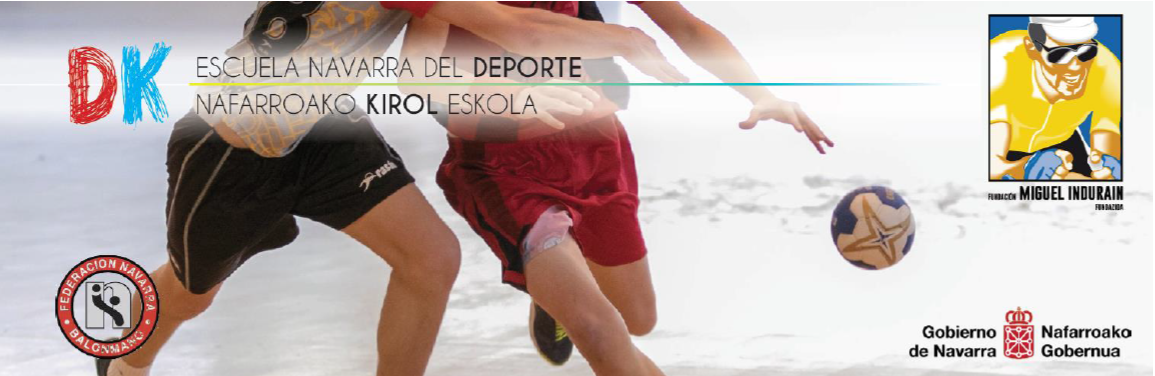 Ikastaro hau araubide bereziko kirol ikasketen barne dago. Ikasketa horiek hezkuntza sisteman sartuta daude. Beraz, balio akademikoa dute. Bi mailatan egituratzen dira: erdi maila eta goi maila. Saskibaloi Kirol Teknikariaren titulua erdi mailakoa da eta bi ziklo ditu: hasierako zikloa eta amaierako zikloa.Ikastaro honen bidez erdi mailako irakaskuntzak hasten dira, Eskubaloi Kirol Teknikariaren titulua lortzeko asmoz.Bloke espezifikoa egiteko, Nafarroako Kirolaren Eskolak Nafarroako Eskubaloi Federazioaren laguntza du.  Sarbidea:Betebehar orokorrak:Izangaiek betebehar hauetariko bat frogatu beharko dute: - Derrigorrezko Bigarren Hezkuntzako graduatu-titulua edo horren baliokidea izatea ondorio akademikoetarako.- Titulurik izan ezean, erdi-mailara sartzeko proba. Proba hau egiteko, gutxienez 17 urte bete behar dira proba egiten den urte naturalean.- Berariazko sarbide-baldintzak betetzeaBerariazko baldintzak:- Federazio-lehiaketako edozein kategoriatan (infantil-absolutua) gutxienez denboraldi batez lehiatu izanaren kirol-merezimendua egiaztatzea. Kirol-merezimendua egiaztatzen duen ziurtagiria Espainiako Eskubaloi Federazioak emango du, eta Nafarroako Eskubaloi Federazioaren bidez eskatuko du.Formakuntza-plana Bloke komuna:Bloke espezifikoa:Ikastaroaren garapenaIkastaroaren aurkezpena: 2023ko azaroaren 3a
Bloke komuna:- Datak: 2023ko azaroaren 4etik 2022ko abenduaren 27era- Aurrez aurreko azterketa: 2023ko abenduraren 27a (arrunta) eta urtarrilaren 25a (ezohikoa)Modalitatea: ez-presentziala (gela birtuala)Bloke espezifikoa:- Datak: 2024ko urtarrilaren 13tik apirilaren 21era (prestakuntza praktikoaren modulua kanpo)- Aurrez aurreko azterketak: 2024ko apirilaren 27 eta 28an (arrunta) eta 2024ko maiatzaren 26an (ezohikoa).- Modalitatea: aurrez aurrekoa.- Saio presentzialak: oro har, larunbatetan eta igandeetan, eta % 80ko bertaratze-betebeharra.- Praktiketako modulua (150 ordu): 2024-25 denboraldian egin beharrekoa.Onartua izateko prozeduraIzen-ematea eta matrikulazioaEpea: 2023ko irailaren 29etik urriaren 20ra Ikastaroan izena emateko, izangaiek eskabide-orria bete eta NaKirolEko idazkaritzan aurkeztu beharko dute, edo info@fundacionmiguelindurain.com helbide elektronikoaren bidez eta 350€ matrikularen kuota ordaindu beharko dituzte.Ordainketa kontu honetan egin beharko da: CAJA RURAL DE NAVARRAES62 3008 0256 8248 6219 7623Kontzeptua: CIGM Eskubaloia eta ikaslearen izen-abizenakOrdainagiria ENaDxTko-NaKirole Idazkaritzan aurkeztuko daMatrikulatzeko aurkeztu beharreko dokumentazioa: - Derrigorrezko Bigarren Hezkuntzako graduatu-tituluaren edo baliokidearen fotokopia konpultsatua, edo sartzeko baldintza orokorretan agertzen den beste egoeraren bat. - Kirol-merezimenduen ziurtagiria.- NANaren/Pasaportearen/AIZren fotokopia- Hala badagokio:Desgaitasuna egiaztatzen duen dokumentazioaGoi-mailako/errendimendu handiko kirolaria dela egiaztatzen duen dokumentazioa.Diplomaren, baliozkotzearen edo korrespondentzien homologazioa egiaztatzen duen dokumentazioa.Gutxienez 15 ikasle, gehienez 30Bloke komuneko moduluak baliozkotzea:Kirolaren arloko titulu ofizialak (hezkuntza-sisteman aitortuak) dituzten ikasleek (adibidez: Jarduera Fisikoaren eta Kirolaren Zientzietako lizentziaduna edo gradua, Jarduera Fisikoen eta Kirolen Animazioko goi-mailako teknikaria, etab.) bloke komuneko moduluak baliozkotzeko eskatu ahal izango diote Kirol Kontseilu Gorenari. Eskaera hori izapidetzeko, ikasleek sarrera-probak gaindituta izan behar dituzte (edo onartzeko berariazko baldintzak eduki behar dituzte), eta ikastaroan matrikulatuta egon behar dute.Inskripzio-orrian, baliozkotze-eskaerari dagokion laukitxoa markatu behar da, eta Eskolako zuzendaritzak Kirol Kontseilu Gorenean izapideak gauzatzeko jarraibideak emango ditu. Baliozkotzea onartu ondoren, egiaztagiria eskolako idazkaritzan aurkeztu behar da.Erreferentziazko legeria: • 1363/2007 Errege Dekretua, urriaren 24koa, araubide bereziko kirol-irakaskuntzen antolamendu orokorra ezartzen duena.• 248/2011 Foru Dekretua, abenduaren 28koa, Nafarroako Foru Komunitatean araubide bereziko kirol irakaskuntzen antolamendua eta garapena arautzen dituena.• 900/2021 Errege Dekretua, urriaren 19koa, Eskubaloiko kirol-teknikariaren titulua ezarri eta haren oinarrizko curriculuma eta sartzeko baldintzak finkatzen dituena.• ECI/494/2005 Agindua, otsailaren 23koa, Hezkuntza eta Zientzia Ministerioaren zuzeneko kudeaketaren lurralde-eremurako, eskubaloiko kirol-teknikariaren eta goi-mailako kirol-teknikariaren tituluei dagozkien curriculumak, probak eta sarrera-baldintzak ezartzen dituena.• 356/2021 Ebazpena, abuztuaren 27koa, Hezkuntzako zuzendari nagusiarena, Nafarroako Kirol Eskolari eskubaloiko kirol-irakaskuntzak emateko baimena ematen diona.Informazioa /Izena aurretik emateko epea:Nafarroako Kirol Eskola (NakirolE)Kirolaren Azterlan, Ikerketa eta Medikuntzako Zentroa (Larrabide estadioa)Zangoza K. 34.            31005 IRUÑATfnoak.: 848 427 868		E-mail: info@fundacionmiguelindurain.comEskubaloi Kirol Teknikari Ikastaroa (Erdi Mailako Haiserako Zikloa) 2023-24MODULUAKORDUAK60Kirol jarreraren oinarriak20Lehen laguntza30Kirol aktibitate egokitua eta desgaitasuna5Kirol antolakuntza5MÓDULOSORDUAK100Jokoaren oinarrizko oinarria50Eskubaloiaren irakaskuntza hastapenean30Oinarrizko jarduerak eta ekitaldiak antolatzea20Prestakuntza praktikoa150